PLEASE FILL OUT ALL FORMS AND RETURN TO SECTION 8 OFFICEMISSISSIPPI REGIONAL HOUSING AUTHORITY NO. VII		Application For Housing Choice Voucher Program                 909 Delaware Avenue  -  P. O. Box 430   - McComb, MS  39649TTY: 1-800-582-2233 or Dial 711  -  Phone: 601-684-9503  -  Fax: 601-684-3312                                            Email Address: hcv@mrha7.orgINSTRUCTIONS: You MUST fill out this form entirely and mail it to the PO Box above (or) bring it to our office.  If you do NOT fill out this form, this will cause a delay in issuing a voucher  to you. Also, please FILL OUT completely the first 4 sheets; then FILL OUT or SIGN/DATE all other forms in this Formal Packet ONLY where HI-LIGHTED in YELLOW. Also send us copies of Birth Certificates, Social Security cards, Proof of Income, Checkstubs, SS/SSI printout,  Child Support/TANF printout,  and proof of any other income you may have.  Please Return ALL Within Ten (10) Days!Date:		     Email Address:  _______________________________________Applicant Name:	______Current Street Address___________________________________ City/State _________________________Current Mailing/P.O. Box Address: _____________________________ City/State ___________________Home Telephone:	     Cell Telephone: _____________________________List names and phone numbers of two friends/relatives as contacts:1. Name:	     2. Name:_____	Phone #:	          Phone #:	HOUSEHOLD  COMPOSITIONEthnicity of Family:	_____ Hispanic		______Non-HispanicDoes anyone live with you now who is not listed above? ________________________________________________Do you expect any changes in your household composition within the next 12 months? (Pregnant, planning to 
divorce, etc. ____________________________________________________________________Will you, or any member of your household, require a handicapped accessible unit? ________________________Number  of children in family with Elevated Blood Lead Level ____________________________________________CURRENT HOUSING STATUSHow many people in your unit now?	                    Number of bedrooms? ___________________Do you wish to move?	      If yes, why? ___________________________________Are you being evicted?	      Explain.	Are you being displaced?	       Explain. ______________________________________ Do you presently live in a government subsidized unit?	Have you ever lived in Public Housing?	   Name of PHA ___________________________________Have you ever received Section 8?	     Name of PHA ___________________________________INCOME INFORMATION							 YES                    NO________1. Is any member of your household employed? ____ ______________________     (full-time, part-time, seasonally) Does any member expect to work? ________________________________________________________________	               Does any member work for cash?__________________________________________________________________ 	Is any member on leave of absence? _______________________________________________________________Does any member receive unemployment benefits? __________________________________________________Does any member receive child support? ___________________________________________________________Is any member entitled to child support? ___________________________________________________________Does any member receive alimony? ________________________________________________________________Is any member entitled to alimony? ________________________________________________________________ Does any member receive TANF, Food Stamps, or Medicaid? _________________________________________Does any member receive SS and/or SSI benefits? ___________________________________________________Does any member receive a pension or annuity? _____________________________________________________Does any member receive cash contribution? _______________________________________________________Does any member have income from assets? ________________________________________________________ Did you file State and/or Federal Income Taxes this year? ____________________________________             MEMBER #	      SOURCE OF INCOME	                   ANNUAL INCOME________________________________________________________________________________________________________________________________________________________________________________________________________________________________________________________________________________________________________________________HOMELESS CERTIFICATION STATUS: 1. Are you currently residing in one of the following:     ___  A Supervised Shelter	 		     ___ Transitional housing program    ___ A Hotel or motel providing temporary accommodations for homeless people.  Name of Shelter/Hotel/Motel/Program: __________________________________________________ Date entered Facility/Program: ________________________________________________________2.  Are you currently without a fixed, regular nighttime residence. Please explain/describe living     accommodations: ______________________________________________________________________________________________________________________________________________________3.   Are you currently residing in a public/private place not ordinarily used as sleeping      accommodations for human beings. Please explain/describe where: ______________________________________________________________________________________________________________________________________________________________________________________________STUDENT ELIGIBILITY STATUS:1. Are you enrolled in GED class?   ___ YES    ____ NO        If  ‘YES’, name and address of school:  ____________________________________________________________    _____________________________________________________________________________________________2. Are you a part-time or full-time student in Vo-Tech or College? 	____ YES        ____ NO      Name and Address of College/Institution: _________________________________________________________ _____________________________________________________________________________________________CRIMINAL HISTORY1.  Have you or any other adult members ever used any name(s) or Social Security number(s) other        than the one currently being used?  _____ YES     ______ NO2.  Have you or any household member committed fraud or been requested to repay money for        knowingly misrepresenting information in a Federally-assisted housing program? ___YES __NO3.  Have you ever been arrested? _____ YES ______ NO            If YES, what date? __________________      Explain arrest:  ________________________________________________________________________    _____________________________________________________________________________________ASSET INFORMATIONMEMBER #                   BANK NAME	                ACCOUNT #	                   CURRENT BALANCE____________________________________________________________________________________________________________________________________________________________________________________________________List all stocks, bonds, trusts, C.D.'s, IRA's, etc.:	If employed, do you contribute to the Company Pension Plan?	YES 	NO  If yes, how much do you contribute each month.	Do you own any real estate?	  Have you sold or given away any real property or other assets in the past two years?	  Does any member of your household have a Life Insurance policy?	YES	NOIf yes, policy #	.   Name of Agent	.Has any member received a lump sum distribution such as inheritances, lottery winnings, insurancesettlements, etc.?  _____YES  ______NO  If yes, what kind, when, and how much?	______________________________________________CHILDCARE EXPENSESDo you pay for child care which enables you or another family member to work or go to school?	            TRANSPORTATION EXPENSES Do you own your own vehicle?	YES	NO  If no, who helps you with transportation?	 If yes, who pays your car notes and insurance?	How much per month?	Who pays for maintenance, gas, upkeep, etc.?	How much per month?	UTILITY ASSISTANCEDo you pay for Gas, Water, & Electric, Telephone?	YES	NODoes anyone pay them when your get behind?	YES	NOIf yes:   NAME		HOW OFTEN	  HOW MUCH $	ADDRESS	DISABLED AND HANDICAPPED FAMILIES ONLYDo you pay for a care attendant or any equipment (such as: wheelchair, care attendant, ramps, special
equipment, etc.) necessary for any member of your household to permit that person or someone else in
the family to work? _______________________________________________________________________ELDERLY AND DISABLED FAMILIES ONLYDo you have Medicare?	If yes, give premium.	Do you have any other kind of medical insurance?	Give policy number and agent's name.	Do you receive medical assistance from Welfare?	Do you have any outstanding medical bills?	Do you have any out-of-pocket medical expenses such as pharmacy prescriptions, doctor's visits, ordental expenses, transportation to and from doctors, in-home care, etc?	Do you expect to have any medical expenses?	COMMENTS/ADDITIONAL INFORMATION: ______________________________________________________________________________________________________________________________________________________________________________________WARNING! Title 18 Section 1001 of the United States Code, states that a person is guilty of a felony for knowingly and willingly making false or fraudulent statements to any department or agency of the United States. Do you understand? ____YES   ____ NOAPPLICATION CERTIFICATION: I/We certify that the information given to the Mississippi Regional Housing Authority VII on household composition, income, net family assets, and allowances and deductions is accurate and complete to the best of my /our knowledge and belief. I/We understand that false statements or information are punishable under Federal law. *I/We also understand that false statements or information are grounds for termination of housing assistance and termination of tenancy.Signature of Head:	_____ Date: _____________Signature of Spouse:	_____ Date: _____________Representative of PHA:	_____ Date: _____________NOTE TO APPLICANTS: If you believe you have been discriminated against, you may call the Fair Housing and Equal Opportunity National Toll-free Hot Line at 1-800-424-8590.Reasonable Accommodation: If you require Reasonable Accommodation, please contact Mrs. Alice Bishop in our office at (601)-684-9503, Ext 7012 (or) alice_bishop@mrha7.org. www.mississippirelay.com  - Dial 711  (or)  TTY 1-800-582-2233 – www.federalrelay.us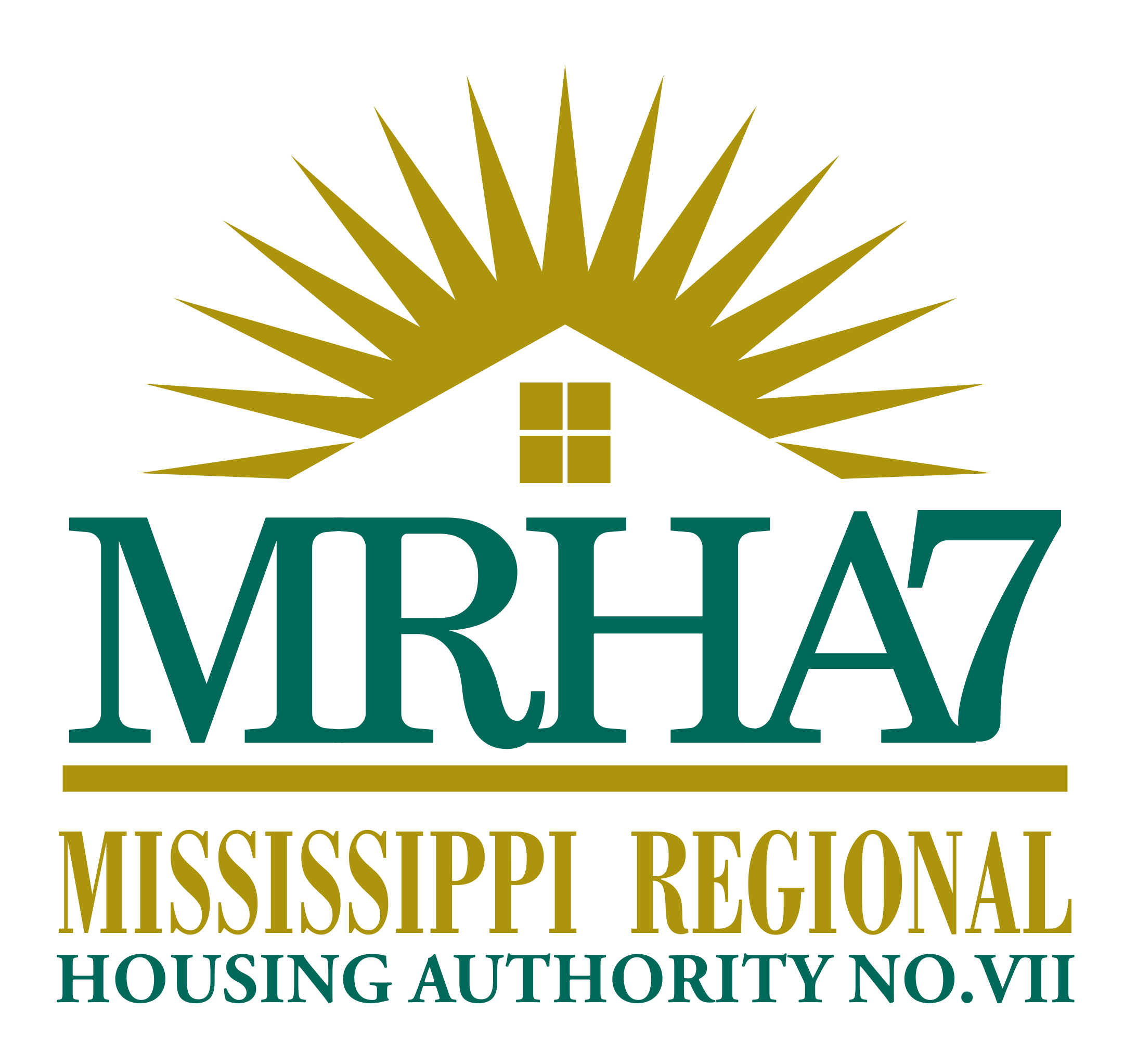 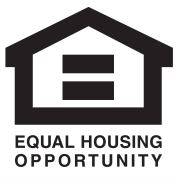 #NAME Relationship To ApplicantDate Of BirthAgeRaceSexSSN1Head Of  Household2345678